Send you application electronically to kentgrc@kent.ac.uk. Please note that the panel assessing the entries will be drawn from a diverse range of disciplinary backgrounds, so assume no previous knowledge of your area. Avoid jargon and spell out and/or explain any acronyms when you first mention them.Please use Times New Roman, Arial or Calibri as a font, and no smaller than size 10.                                          MM               DD                 YYBy submitting this application, I agree to the following: I have read the online Information Sheet provided.By providing any personal data when applying for a Postgraduate Community Experience/Wellbeing Award, I confirm that I consent to such data being used by the GRC for the purposes of organising, staging, and administrating my application. If I am successful, I confirm that the GRC may use my name, photographs or video footage taken during/at my project/event for promotional or celebratory stories through University of Kent publications, social media and/or website. POSTGRADUATE COMMUNITY EXPERIENCE AWARDS 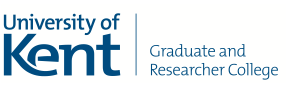 Full nameSchool & DivisionFunding AmountEmail addressApplying for (please tick)Community Experience Award Applying for (please tick)Community Wellbeing Award  Project/Event proposal Project/Event plan, schedule and budget (you may wish to provide a separate budget plan using another software package) Statement of Support (Director of Graduate Studies or Supervisor)  
Applicant Statement of Support POSTGRADUATE COMMUNITY EXPERIENCE AWARDS